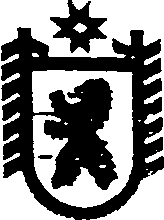 Российская ФедерацияРеспублика КарелияСовет Чернопорожского сельского поселенияXXXII  СЕССИЯ      III     СОЗЫВАРЕШЕНИЕот 29  сентября 2016   года   № 85 п. Черный порогОб установлении земельного налога на территории Чернопорожского сельского поселенияВ соответствии со ст. 7 Федерального закона от 06.10.2003 г. № 131-ФЗ «Об общих принципах организации местного самоуправления в Российской Федерации», Налоговым кодексом Российской Федерации и исполнения протеста прокуратуры Сегежского район от 22.09.2016 г. № 07-19-2016 Совет Чернопорожского сельского поселения р е ш и л : 1. Ввести на территории муниципального образования «Чернопорожское сельское поселение» земельный налог (далее – налог).2. Установить налоговые ставки в следующих размерах:1) 0,3 процента  в отношении земельных участков:- отнесенных к землям сельскохозяйственного назначения или к землям в составе зон сельскохозяйственного использования в населенных пунктах и используемых для сельскохозяйственного производства;- занятых жилищным фондом и объектами инженерной инфраструктуры жилищно-коммунального комплекса (за исключением доли в праве на земельный участок, приходящейся на объект, не относящийся к жилищному фонду и к объектам инженерной инфраструктуры жилищно-коммунального комплекса) или приобретенных (предоставленных) для жилищного строительства;- приобретенных (предоставленных) для личного подсобного хозяйства, садоводства, огородничества или животноводства, а также дачного хозяйства;-ограниченных в обороте в соответствии с законодательством Российской Федерации, предоставленных для обеспечения обороны, безопасности и таможенных нужд;2) 1,5 процента  в отношении прочих земельных участков.3. Установить следующие порядок и сроки уплаты налога и авансовых платежей по налогу:1) налог, подлежащий уплате по истечении налогового периода, уплачивается налогоплательщиками: - налогоплательщиками - физическими лицами в срок не позднее 1декабря года, следующего за истекшим налоговым периодом;-  физическими лицами, не являющимися индивидуальными предпринимателями, налог полежит уплате - не позднее 1 декабря  года, следующего за истекшим налоговым периодом;- налогоплательщики – организаций, налог подлежит уплате – не позднее 1 февраля года, следующего за истекшим налоговым периодом.4. Установить следующие порядок и сроки представления налогоплательщиками документов, подтверждающих право на уменьшение налоговой базы:1) представляются в налоговый орган по своему выбору:а) налогоплательщиками - организаций в сроки, установленные для представления расчета сумм по авансовым платежам за первый квартал по налогу;б) физическими лицами, не являющимися индивидуальными предпринимателями, - в срок до 01 марта  года, являющегося налоговым периодом. 2) в случае возникновения (прекращения) у налогоплательщика в течение налогового (отчетного) периода права на уменьшение налоговой базы налогоплательщик обязан в течение 10 дней после возникновения (прекращения) указанных прав уведомить об этом налоговый орган по месту нахождения земельного участка.5. Организации и учреждения освобождаются от налогооблажения:1) организации – в отношении земельных участков, занятых государственными автомобильными дорогами общего пользования.2) религиозные организации - в отношении принадлежащих им земельных участков, на которых расположены здания, строения и сооружения религиозного и благотворительного значения.          6. Настоящее решение вступает в силу с 01 октября 2016 года.          7. Решение XI сессии  Совета Чернопорожского сельского поселения  II созыва  от 29 октября  2010 года    №  29 «Об  утверждении  земельного налога на территории Чернопорожского сельского поселения»  признать утратившим силу с 01 октября 2016 года.8. Обнародовать настоящее решение путем  размещения официального текста настоящего решения в информационно-телекоммуникационной сети «Интернет» на                         официальном сайте администрации Чернопорожского сельского поселения http://home.onego.ru/~segadmin/omsu_selo_cherny_porog.htm.Председатель Совета Чернопорожского сельского поселения:                                        М.В. Жидкова.                               Глава Чернопорожского сельского поселения:					  С.А. Потапов.                                                             